Сумська міська радаВиконавчий комітетРІШЕННЯ	Відповідно до статті 52 Закону України «Про місцеве самоврядування в Україні», виконавчий комітет Сумської міської ради ВИРІШИВ:	1. Затвердити план роботи виконавчого комітету міської ради на І півріччя 2018 року (додається).	2. Рішення виконавчого комітету міської ради від 20.06.2017 № 325 «Про план роботи виконавчого комітету міської ради на ІІ півріччя 2017 року»  вважати таким, що втрачає  чинність з 1 січня 2018 року.3. Контроль за виконанням рішення покласти на заступників міського голови згідно з розподілом обов’язків.Міський голова								О.М.  ЛисенкоАнтоненко 700-654Розіслати: згідно зі списком розсилки Додатокдо рішення виконавчого комітетуСумської міської радивід  12.12.2017   № 655Затвердженорішенням виконавчого комітетувід 	№П Л А Н роботи виконавчого комітету Сумської міської ради на І півріччя  2018 рокуІ. Питання для розгляду на засіданнях виконавчого комітету міської ради9 січня  13 лютогоПродовження додатку  13 березня10  квітня  Продовження додатку  8  травня12 червняПо мірі надходження документівПродовження додатку  Продовження додатку  Продовження додатку  Продовження додатку  ІІ. Питання, які будуть розглянуті на засіданнях виконавчого комітету міської ради в порядку контролю9 січня13 лютогоПродовження додатку  Продовження додатку  13 березня10  квітняПродовження додатку  8  травня12  червняПродовження додатку  ІІІ. Перелік питань для розгляду на апаратних нарадах при міському голові 15 січня19 лютогоПродовження додатку  19 березня16  квітняПродовження додатку  21 травня18 червняПродовження додатку  Питання, які розглядаються на кожній апаратній нарадіПродовження додатку  ІV. Організаційні заходиСіченьЛютийПродовження додатку  БерезеньПродовження додатку  КвітеньПродовження додатку  ТравеньПродовження додатку  ЧервеньПродовження додатку  Продовження додатку  ЩоквартальноЩомісячноПродовження додатку  Продовження додатку  По мірі надходження документівЩопонеділкаНачальник відділу  організаційно-кадрової роботи					А.Г. Антоненко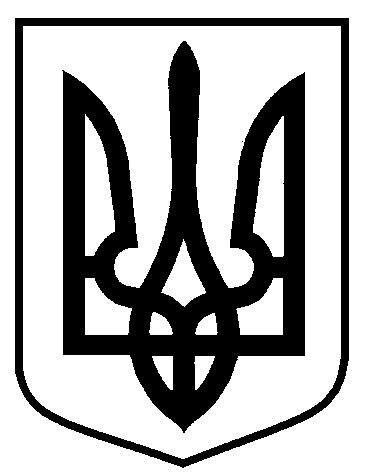 від 12.12.2017         № 655Про план роботи виконавчого комітету міської  ради  на  І півріччя  2018  року 1.Про затвердження списку сімей учасників антитерористичної операції – мешканців міста Суми, яким у 2018 році передбачені пільги за рахунок коштів міського бюджету.Про затвердження списку сімей учасників антитерористичної операції – мешканців міста Суми, яким у 2018 році передбачені пільги за рахунок коштів міського бюджету.Про затвердження списку сімей учасників антитерористичної операції – мешканців міста Суми, яким у 2018 році передбачені пільги за рахунок коштів міського бюджету.Відповідальний за підготовку:Дмітрєвская А.І. Доповідає:  Департамент соціального захисту населення1.Про пропозиції Сумській міській раді щодо розгляду питання «Про звіт про виконання міського бюджету за 2017 рік».Про пропозиції Сумській міській раді щодо розгляду питання «Про звіт про виконання міського бюджету за 2017 рік».Про пропозиції Сумській міській раді щодо розгляду питання «Про звіт про виконання міського бюджету за 2017 рік».Відповідальний за підготовку:Войтенко В.В.Доповідає:  Департамент фінансів, економіки та інвестицій2.Про підсумки роботи виконавчих органів міської ради зі зверненнями громадян у 2017 році та заходи щодо її вдосконалення.Про підсумки роботи виконавчих органів міської ради зі зверненнями громадян у 2017 році та заходи щодо її вдосконалення.Про підсумки роботи виконавчих органів міської ради зі зверненнями громадян у 2017 році та заходи щодо її вдосконалення.Відповідальний за підготовку:Пак С.Я.Доповідає:  Департамент комуні-кацій та інформаційної політики1.Про черговий призов громадян на строкову військову службу до лав Збройних сил України  в травні-червні 2018 року.Про черговий призов громадян на строкову військову службу до лав Збройних сил України  в травні-червні 2018 року.Про черговий призов громадян на строкову військову службу до лав Збройних сил України  в травні-червні 2018 року.Відповідальний за підготовку:Галицький М.О.Доповідає:  Сумський міський військовий комісаріат2.Про організацію робіт і проведення загальноміського місячника з благоустрою на території м. Суми.Про організацію робіт і проведення загальноміського місячника з благоустрою на території м. Суми.Про організацію робіт і проведення загальноміського місячника з благоустрою на території м. Суми.Відповідальні за підготовку:Журба О.І., Волошина О.М. Доповідають:  Департамент інфра-структури міста, управління «Інспекція з благоустрою міста Суми»1.Про заходи щодо підготовки міського господарства до роботи в осінньо-зимовий період 2018 – 2019 років.Про заходи щодо підготовки міського господарства до роботи в осінньо-зимовий період 2018 – 2019 років.Про заходи щодо підготовки міського господарства до роботи в осінньо-зимовий період 2018 – 2019 років.Відповідальний за підготовку:Журба О.І. Доповідає:  Департамент інфра-структури міста2.Про проведення моніторингу готовності ринків м. Суми до роботи в весняно-літній період 2018 року.Про проведення моніторингу готовності ринків м. Суми до роботи в весняно-літній період 2018 року.Про проведення моніторингу готовності ринків м. Суми до роботи в весняно-літній період 2018 року.Відповідальний за підготовку:Волошина О.М.Доповідає:  Відділ торгівлі, побуту та захисту прав споживачів3.Про організацію сезонної роздрібної торгівлі безалкогольними напоями, у тому числі квасом, у весняно-осінній період 2018 року на території міста Суми.Про організацію сезонної роздрібної торгівлі безалкогольними напоями, у тому числі квасом, у весняно-осінній період 2018 року на території міста Суми.Про організацію сезонної роздрібної торгівлі безалкогольними напоями, у тому числі квасом, у весняно-осінній період 2018 року на території міста Суми.Відповідальний за підготовку:Волошина О.М.Доповідає:  Відділ торгівлі, побуту та захисту прав споживачів1.Про пропозиції Сумській міській раді щодо розгляду питання «Про звіт про виконання міського бюджету за І квартал 2018 року».Про пропозиції Сумській міській раді щодо розгляду питання «Про звіт про виконання міського бюджету за І квартал 2018 року».Про пропозиції Сумській міській раді щодо розгляду питання «Про звіт про виконання міського бюджету за І квартал 2018 року».Відповідальний за підготовку:Войтенко В.В.Доповідає:  Департамент фінансів, економіки та інвестицій2.Про організацію відпочинку, оздоровлення і зайнятості дітей та учнівської молоді м. Суми в літній період 2018 року.Про організацію відпочинку, оздоровлення і зайнятості дітей та учнівської молоді м. Суми в літній період 2018 року.Про організацію відпочинку, оздоровлення і зайнятості дітей та учнівської молоді м. Суми в літній період 2018 року.Відповідальний за підготовку:Мотречко В.В.Доповідає:  Відділ у справах молоді та спорту.1.Про затвердження додаткових штатів в закладах, підпорядкованих управлінню освіти і науки Сумської міської ради, на 2018 – 2019 навчальний рік.Про затвердження додаткових штатів в закладах, підпорядкованих управлінню освіти і науки Сумської міської ради, на 2018 – 2019 навчальний рік.Про затвердження додаткових штатів в закладах, підпорядкованих управлінню освіти і науки Сумської міської ради, на 2018 – 2019 навчальний рік.Відповідальний за підготовку:Мотречко В.В.Мотречко В.В.Доповідає:  Управління освіти і наукиУправління освіти і науки2.Про організацію сезонної роздрібної торгівлі баштанними культурами у літньо-осінній період 2018 року на території міста Суми.Про організацію сезонної роздрібної торгівлі баштанними культурами у літньо-осінній період 2018 року на території міста Суми.Про організацію сезонної роздрібної торгівлі баштанними культурами у літньо-осінній період 2018 року на території міста Суми.Відповідальний за підготовку:Волошина О.М.Доповідає:  Відділ торгівлі, побуту та захисту прав споживачів1.Про повідомну реєстрацію колективних договорів підприємств, організацій та установ м. Суми та внесення змін і доповнень до них.Про повідомну реєстрацію колективних договорів підприємств, організацій та установ м. Суми та внесення змін і доповнень до них.Про повідомну реєстрацію колективних договорів підприємств, організацій та установ м. Суми та внесення змін і доповнень до них.Відповідальний за підготовку:Дмітрєвская А.І.Доповідає:  Департамент соціального захисту населення2.Про вирішення питань опіки над повнолітніми особами.Про вирішення питань опіки над повнолітніми особами.Про вирішення питань опіки над повнолітніми особами.Відповідальний за підготовку:Дмітрєвская А.І.Доповідає:  Департамент соціального захисту населення3.Про пропозиції Сумській міській раді щодо змін та доповнень до міського бюджету на 2018 рік.Про пропозиції Сумській міській раді щодо змін та доповнень до міського бюджету на 2018 рік.Про пропозиції Сумській міській раді щодо змін та доповнень до міського бюджету на 2018 рік.Відповідальний за підготовку:Войтенко В.В.Доповідає:  Департамент фінансів, економіки та інвестицій4.Про витрачання коштів резервного фонду міського бюджету.Про витрачання коштів резервного фонду міського бюджету.Про витрачання коштів резервного фонду міського бюджету.Відповідальний за підготовку:Войтенко В.В.Доповідає:  Департамент фінансів, економіки та інвестицій5.Про затвердження актів приймання-передачі об’єктів до комунальної власності територіальної громади міста Суми.Про затвердження актів приймання-передачі об’єктів до комунальної власності територіальної громади міста Суми.Про затвердження актів приймання-передачі об’єктів до комунальної власності територіальної громади міста Суми.Відповідальний за підготовку:Войтенко В.В.Доповідає:  Департамент забезпечення ресурсних платежів6.Про присвоєння та зміну поштових адрес об’єктам нерухомого майна у м. Суми.Про присвоєння та зміну поштових адрес об’єктам нерухомого майна у м. Суми.Про присвоєння та зміну поштових адрес об’єктам нерухомого майна у м. Суми.Відповідальний за підготовку:Войтенко В.В.Доповідає:  Управління архітектури та  містобудування 7.Про надання дозволу на розміщення зовнішньої реклами в м. Суми.Про надання дозволу на розміщення зовнішньої реклами в м. Суми.Про надання дозволу на розміщення зовнішньої реклами в м. Суми.Відповідальний за підготовку:Войтенко В.В.Доповідає:  Управління архітектури та  містобудування 8.Про розміщення соціальної реклами у м. Суми.Про розміщення соціальної реклами у м. Суми.Про розміщення соціальної реклами у м. Суми.Відповідальний за підготовку:Войтенко В.В.Доповідає:  Управління архітектури та  містобудування 9.Про звільнення земельних ділянок від незаконно встановлених тимчасових споруд на території м. Суми.Про звільнення земельних ділянок від незаконно встановлених тимчасових споруд на території м. Суми.Про звільнення земельних ділянок від незаконно встановлених тимчасових споруд на території м. Суми.Відповідальний за підготовку:Войтенко В.В.Доповідає:  Управління архітектури та  містобудування 10.Про надання дозволу на переведення нежитлового приміщення у категорію житлового.Про надання дозволу на переведення нежитлового приміщення у категорію житлового.Про надання дозволу на переведення нежитлового приміщення у категорію житлового.Відповідальний за підготовку:Войтенко В.В.Доповідає:  Управління архітектури та  містобудування 11.Про надання дозволу на переведення житлового приміщення у категорію нежитлового.Про надання дозволу на переведення житлового приміщення у категорію нежитлового.Про надання дозволу на переведення житлового приміщення у категорію нежитлового.Відповідальний за підготовку:Войтенко В.В.Доповідає:  Управління архітектури та  містобудування 12.Про демонтаж рекламних засобів, розміщених самовільно та з порушеннями порядку розміщення зовнішньої реклами на території м. Суми.Про демонтаж рекламних засобів, розміщених самовільно та з порушеннями порядку розміщення зовнішньої реклами на території м. Суми.Про демонтаж рекламних засобів, розміщених самовільно та з порушеннями порядку розміщення зовнішньої реклами на території м. Суми.Відповідальний за підготовку:Войтенко В.В.Доповідає:  Управління архітектури та  містобудування 13.Про надання дозволу на переведення житлових будинків у будинки садибного типу.Про надання дозволу на переведення житлових будинків у будинки садибного типу.Про надання дозволу на переведення житлових будинків у будинки садибного типу.Відповідальний за підготовку:Войтенко В.В.Доповідає:  Управління архітектури та  містобудування 14.Про визнання громадян наймачами жилих приміщень.Про визнання громадян наймачами жилих приміщень.Про визнання громадян наймачами жилих приміщень.Відповідальний за підготовку:Войтенко В.В.Доповідає:  Департамент забезпечення ресурсних платежів15.Про надання службового житлового приміщення.Про надання службового житлового приміщення.Про надання службового житлового приміщення.Відповідальний за підготовку:Войтенко В.В.Доповідає:  Департамент забезпечення ресурсних платежів16.Про надання житлового приміщення у новозбудованих будинках.Про надання житлового приміщення у новозбудованих будинках.Про надання житлового приміщення у новозбудованих будинках.Відповідальний за підготовку:Войтенко В.В.Доповідає:  Департамент забезпечення ресурсних платежів17.Про надання звільненого житлового приміщення.Про надання звільненого житлового приміщення.Про надання звільненого житлового приміщення.Відповідальний за підготовку:Войтенко В.В.Доповідає:  Департамент забезпечення ресурсних платежів18.Про житлово-будівельні кооперативи.Про житлово-будівельні кооперативи.Про житлово-будівельні кооперативи.Відповідальний за підготовку:Войтенко В.В.Доповідає:  Департамент забезпечення ресурсних платежів19.Про облік громадян, які потребують поліпшення житлових умов.Про облік громадян, які потребують поліпшення житлових умов.Про облік громадян, які потребують поліпшення житлових умов.Відповідальний за підготовку:Войтенко В.В.Доповідає:  Департамент забезпечення ресурсних платежів20.Про надання статусу дітям, які залишились без піклування батьків.Про надання статусу дітям, які залишились без піклування батьків.Про надання статусу дітям, які залишились без піклування батьків.Відповідальний за підготовку:Дмітрєвская А.І.Доповідає:  Служба у справах дітей21.Про встановлення опіки та призначення опікуном над майном.Про встановлення опіки та призначення опікуном над майном.Про встановлення опіки та призначення опікуном над майном.Відповідальний за підготовку:Дмітрєвская А.І.Доповідає:  Служба у справах дітей22.Про надання дозволу на укладення майнових угод від імені  малолітніх.Про надання дозволу на укладення майнових угод від імені  малолітніх.Про надання дозволу на укладення майнових угод від імені  малолітніх.Відповідальний за підготовку:Дмітрєвская А.І.Доповідає:  Служба у справах дітей23.Про визначення способу участі у вихованні малолітніх.Про визначення способу участі у вихованні малолітніх.Про визначення способу участі у вихованні малолітніх.Відповідальний за підготовку:Дмітрєвская А.І.Доповідає:  Служба у справах дітей1.Про хід виконання рішення виконавчого комітету Сумської міської ради від 16.02.2016 № 16 «Про спільні заходи виконавчого комітету Сумської міської ради та Сумського міського військового комісаріату щодо проведення на території міста Суми інформаційно-роз’яснювальної роботи з питань проходження військової служби за контрактом та добору кандидатів для прийняття на військову службу за контрактом у Збройні Сили України» Про хід виконання рішення виконавчого комітету Сумської міської ради від 16.02.2016 № 16 «Про спільні заходи виконавчого комітету Сумської міської ради та Сумського міського військового комісаріату щодо проведення на території міста Суми інформаційно-роз’яснювальної роботи з питань проходження військової служби за контрактом та добору кандидатів для прийняття на військову службу за контрактом у Збройні Сили України» Про хід виконання рішення виконавчого комітету Сумської міської ради від 16.02.2016 № 16 «Про спільні заходи виконавчого комітету Сумської міської ради та Сумського міського військового комісаріату щодо проведення на території міста Суми інформаційно-роз’яснювальної роботи з питань проходження військової служби за контрактом та добору кандидатів для прийняття на військову службу за контрактом у Збройні Сили України» Відповідальний за підготовку:Галицький М.О.Доповідає:  Сумський міський військовий комісаріат1.Про внесення пропозицій Сумській міській раді щодо розгляду  питання «Про стан виконання Програми економічного і соціального розвитку міста Суми на 2017 рік, затвердженої рішенням Сумської міської ради від 21 грудня 2016 року № 1538-МР (зі змінами), за підсумками 2017 року».Про внесення пропозицій Сумській міській раді щодо розгляду  питання «Про стан виконання Програми економічного і соціального розвитку міста Суми на 2017 рік, затвердженої рішенням Сумської міської ради від 21 грудня 2016 року № 1538-МР (зі змінами), за підсумками 2017 року».Про внесення пропозицій Сумській міській раді щодо розгляду  питання «Про стан виконання Програми економічного і соціального розвитку міста Суми на 2017 рік, затвердженої рішенням Сумської міської ради від 21 грудня 2016 року № 1538-МР (зі змінами), за підсумками 2017 року».Відповідальний за підготовку:Войтенко В.В.Доповідає:  Департамент фінансів, економіки та інвестицій2.Про внесення пропозицій Сумській міській раді щодо розгляду питання «Про хід виконання рішення Сумської міської ради від 19.06.2013 № 2455-МР «Про затвердження Програми зайнятості населення м. Суми на період до 2017 року» за 2017 рік».Про внесення пропозицій Сумській міській раді щодо розгляду питання «Про хід виконання рішення Сумської міської ради від 19.06.2013 № 2455-МР «Про затвердження Програми зайнятості населення м. Суми на період до 2017 року» за 2017 рік».Про внесення пропозицій Сумській міській раді щодо розгляду питання «Про хід виконання рішення Сумської міської ради від 19.06.2013 № 2455-МР «Про затвердження Програми зайнятості населення м. Суми на період до 2017 року» за 2017 рік».Відповідальний за підготовку:Дмітрєвская А.І. Доповідає:  Департамент соціаль-ного захисту населення 3.Про результати міського конкурсу з визначення програм (проектів, заходів), розроблених інститутами громадянського суспільства у сфері роботи з дітьми та молоддю, для виконання (реалізації) яких надається фінансова підтримка з міського бюджету на 2018 рік.Про результати міського конкурсу з визначення програм (проектів, заходів), розроблених інститутами громадянського суспільства у сфері роботи з дітьми та молоддю, для виконання (реалізації) яких надається фінансова підтримка з міського бюджету на 2018 рік.Про результати міського конкурсу з визначення програм (проектів, заходів), розроблених інститутами громадянського суспільства у сфері роботи з дітьми та молоддю, для виконання (реалізації) яких надається фінансова підтримка з міського бюджету на 2018 рік.Відповідальний за підготовку:Мотречко В.В.Доповідає:  Відділ у справах молоді та спорту.4.Про пропозиції Сумській міській раді щодо розгляду питання «Про хід виконання рішення Сумської міської ради від 24.12.2015 № 148-МР «Про затвердження міської програми «Місто Суми – територія добра та милосердя» на 2016-2018 роки» за 2017 рік». Про пропозиції Сумській міській раді щодо розгляду питання «Про хід виконання рішення Сумської міської ради від 24.12.2015 № 148-МР «Про затвердження міської програми «Місто Суми – територія добра та милосердя» на 2016-2018 роки» за 2017 рік». Про пропозиції Сумській міській раді щодо розгляду питання «Про хід виконання рішення Сумської міської ради від 24.12.2015 № 148-МР «Про затвердження міської програми «Місто Суми – територія добра та милосердя» на 2016-2018 роки» за 2017 рік». Відповідальний за підготовку:Дмітрєвская А.І. Доповідає:  Департамент соціаль-ного захисту населення 5.Про внесення пропозицій Сумській міській раді щодо розгляду питання про хід виконання рішення Сумської міської ради від 26жовтня 2016 року № 1268-МР «Про затвердження міської програми «Соціальна підтримка учасників антитерористичної операції та членів їх сімей» на 2017 – 2019 роки» (зі змінами) за 2017 рікПро внесення пропозицій Сумській міській раді щодо розгляду питання про хід виконання рішення Сумської міської ради від 26жовтня 2016 року № 1268-МР «Про затвердження міської програми «Соціальна підтримка учасників антитерористичної операції та членів їх сімей» на 2017 – 2019 роки» (зі змінами) за 2017 рікПро внесення пропозицій Сумській міській раді щодо розгляду питання про хід виконання рішення Сумської міської ради від 26жовтня 2016 року № 1268-МР «Про затвердження міської програми «Соціальна підтримка учасників антитерористичної операції та членів їх сімей» на 2017 – 2019 роки» (зі змінами) за 2017 рікВідповідальний за підготовку:Дмітрєвская А.І. Доповідає:  Департамент соціаль-ного захисту населення 6.Про хід виконання рішення виконавчого комітету Сумської міської ради від 03.03.2017 № 100 «Про основні заходи щодо реалізації державної антикорупційної політики в структурних підрозділах Сумської міської ради».Про хід виконання рішення виконавчого комітету Сумської міської ради від 03.03.2017 № 100 «Про основні заходи щодо реалізації державної антикорупційної політики в структурних підрозділах Сумської міської ради».Про хід виконання рішення виконавчого комітету Сумської міської ради від 03.03.2017 № 100 «Про основні заходи щодо реалізації державної антикорупційної політики в структурних підрозділах Сумської міської ради».Відповідальний за підготовку: Галицький М.О.Доповідає:  	Відділ з питань взаємодії з правоохоронними орга-нами та оборонної роботи1.Про внесення пропозицій Сумській міській раді щодо розгляду  питання про хід виконання рішення Сумської міської ради від 24.12.2016 № 160-МР «Про Комплексну програму охорони навколишнього природного середовища м. Суми 
на 2016 – 2018 роки» (зі змінами) за 2017 рік».Про внесення пропозицій Сумській міській раді щодо розгляду  питання про хід виконання рішення Сумської міської ради від 24.12.2016 № 160-МР «Про Комплексну програму охорони навколишнього природного середовища м. Суми 
на 2016 – 2018 роки» (зі змінами) за 2017 рік».Про внесення пропозицій Сумській міській раді щодо розгляду  питання про хід виконання рішення Сумської міської ради від 24.12.2016 № 160-МР «Про Комплексну програму охорони навколишнього природного середовища м. Суми 
на 2016 – 2018 роки» (зі змінами) за 2017 рік».Відповідальний за підготовку:Войтенко В.В.Доповідає:  Департамент фінансів, економіки та інвестицій2.Про внесення пропозицій Сумській міській раді щодо розгляду  питання «Про хід виконання рішення Сумської міської ради від 21.12.2016 № 1548-МР «Про Програму підвищення енергоефективності в бюджетній сфері міста Суми на 2017-2019 роки» зі змінами».Про внесення пропозицій Сумській міській раді щодо розгляду  питання «Про хід виконання рішення Сумської міської ради від 21.12.2016 № 1548-МР «Про Програму підвищення енергоефективності в бюджетній сфері міста Суми на 2017-2019 роки» зі змінами».Про внесення пропозицій Сумській міській раді щодо розгляду  питання «Про хід виконання рішення Сумської міської ради від 21.12.2016 № 1548-МР «Про Програму підвищення енергоефективності в бюджетній сфері міста Суми на 2017-2019 роки» зі змінами».Відповідальний за підготовку:Войтенко В.В.Доповідає:  Департамент фінансів, економіки та інвестицій3.Про внесення пропозицій Сумській міській раді щодо розгляду питання «Про хід виконання рішення Сумської міської ради від 26.10.2016 року № 1893-МР «Про міську цільову Програму з реалізації Конвенції ООН про права дитини на 2017-2019 роки».Про внесення пропозицій Сумській міській раді щодо розгляду питання «Про хід виконання рішення Сумської міської ради від 26.10.2016 року № 1893-МР «Про міську цільову Програму з реалізації Конвенції ООН про права дитини на 2017-2019 роки».Про внесення пропозицій Сумській міській раді щодо розгляду питання «Про хід виконання рішення Сумської міської ради від 26.10.2016 року № 1893-МР «Про міську цільову Програму з реалізації Конвенції ООН про права дитини на 2017-2019 роки».Відповідальний за підготовку:Дмітрєвская А.І. Доповідає:  Служба у справах дітей 1.Про хід виконання рішення виконавчого комітету від 03.06.2008 № 244 «Про затвердження заходів по здійсненню контролю за використанням житлових приміщень».Про хід виконання рішення виконавчого комітету від 03.06.2008 № 244 «Про затвердження заходів по здійсненню контролю за використанням житлових приміщень».Про хід виконання рішення виконавчого комітету від 03.06.2008 № 244 «Про затвердження заходів по здійсненню контролю за використанням житлових приміщень».Відповідальні за підготовку:Войтенко В.В., Журба О.І. Доповідають:  Департаменти: забезпечення ресурсних платежів, інфра-структури міста2.Про стан погашення заборгованості з виплати заробітної плати та розрахунків з Пенсійним фондом України суб’єктами господарювання міста.Про стан погашення заборгованості з виплати заробітної плати та розрахунків з Пенсійним фондом України суб’єктами господарювання міста.Про стан погашення заборгованості з виплати заробітної плати та розрахунків з Пенсійним фондом України суб’єктами господарювання міста.Відповідальний за підготовку:Дмітрєвская А.І. Дмітрєвская А.І. Доповідає:  Управління з питань праці Управління з питань праці 1.Про хід виконання рішення виконавчого комітету від 17.07.2012 № 390 «Про розвиток системи надання соціальних послуг у місті Суми».Про хід виконання рішення виконавчого комітету від 17.07.2012 № 390 «Про розвиток системи надання соціальних послуг у місті Суми».Про хід виконання рішення виконавчого комітету від 17.07.2012 № 390 «Про розвиток системи надання соціальних послуг у місті Суми».Відповідальний за підготовку:Дмітрєвская А.І. Дмітрєвская А.І. Доповідає:  Департамент соціаль-ного захисту населення Департамент соціаль-ного захисту населення 2.Про готовність дитячих ігрових та спортивних майданчиків у м. Суми до весняно-літнього періоду 2018 року.Про готовність дитячих ігрових та спортивних майданчиків у м. Суми до весняно-літнього періоду 2018 року.Про готовність дитячих ігрових та спортивних майданчиків у м. Суми до весняно-літнього періоду 2018 року.Відповідальний за підготовку:Журба О.М. Доповідає:  Департамент інфраструктури міста1.Про роботу координаційної ради з питань національно-патріотичного виховання при Сумській міській раді.Про роботу координаційної ради з питань національно-патріотичного виховання при Сумській міській раді.Про роботу координаційної ради з питань національно-патріотичного виховання при Сумській міській раді.Відповідальний за підготовку:Мотречко В.В.Мотречко В.В.Доповідає:  Управління освіти і наукиУправління освіти і науки2.Про хід виконання рішення виконавчого комітету від 06.05.2010 № 252 «Про комісію по розгляду заяв громадян з питань призначення соціальної допомоги та прийняттю рішень про включення до Єдиного державного автоматизованого реєстру осіб, які мають право на пільги, інформації про адресу фактичного місця проживання пільговика» (зі змінами)».Про хід виконання рішення виконавчого комітету від 06.05.2010 № 252 «Про комісію по розгляду заяв громадян з питань призначення соціальної допомоги та прийняттю рішень про включення до Єдиного державного автоматизованого реєстру осіб, які мають право на пільги, інформації про адресу фактичного місця проживання пільговика» (зі змінами)».Про хід виконання рішення виконавчого комітету від 06.05.2010 № 252 «Про комісію по розгляду заяв громадян з питань призначення соціальної допомоги та прийняттю рішень про включення до Єдиного державного автоматизованого реєстру осіб, які мають право на пільги, інформації про адресу фактичного місця проживання пільговика» (зі змінами)».Відповідальний за підготовку:Дмітрєвская А.І. Дмітрєвская А.І. Доповідає:  Департамент соціаль-ного захисту населення Департамент соціаль-ного захисту населення 1.Про організацію у 2017 році конкурсу проектів у рамках партиципаторного  (громадського) бюджету.Про організацію у 2017 році конкурсу проектів у рамках партиципаторного  (громадського) бюджету.Про організацію у 2017 році конкурсу проектів у рамках партиципаторного  (громадського) бюджету.Про організацію у 2017 році конкурсу проектів у рамках партиципаторного  (громадського) бюджету.Відповідальний за підготовку:Пак С.Я. Доповідає:  Департамент комунікацій та інформаційної політики2.Про стан роботи зі зверненнями громадян у комунальному підприємстві Сумської міської ради «Шляхрембуд».Про стан роботи зі зверненнями громадян у комунальному підприємстві Сумської міської ради «Шляхрембуд».Про стан роботи зі зверненнями громадян у комунальному підприємстві Сумської міської ради «Шляхрембуд».Про стан роботи зі зверненнями громадян у комунальному підприємстві Сумської міської ради «Шляхрембуд».Відповідальний за підготовку:Войтенко В.В. Доповідає:  КП «Шляхрембуд»3.Про проведені закупівлі в електронній системі «ProZorro» у 2017 році.Про проведені закупівлі в електронній системі «ProZorro» у 2017 році.Про проведені закупівлі в електронній системі «ProZorro» у 2017 році.Про проведені закупівлі в електронній системі «ProZorro» у 2017 році.Відповідальний за підготовку:Журба О.І.Доповідає:  КП електромереж зовнішнього освітлення «Міськсвітло» 1.Про роботу управління «Центр надання адміністративних послуг у м. Суми» за 2017 рік.Про роботу управління «Центр надання адміністративних послуг у м. Суми» за 2017 рік.Про роботу управління «Центр надання адміністративних послуг у м. Суми» за 2017 рік.Відповідальний за підготовку: Волошина О.М.Доповідає:  	Управління «ЦНАП» 2.Про виконання управлінням державного архітектурно-будівельного контролю делегованих повноважень органів виконавчої влади відповідно до Закону України «Про місцеве самоврядування в Україні».Про виконання управлінням державного архітектурно-будівельного контролю делегованих повноважень органів виконавчої влади відповідно до Закону України «Про місцеве самоврядування в Україні».Про виконання управлінням державного архітектурно-будівельного контролю делегованих повноважень органів виконавчої влади відповідно до Закону України «Про місцеве самоврядування в Україні».Про виконання управлінням державного архітектурно-будівельного контролю делегованих повноважень органів виконавчої влади відповідно до Закону України «Про місцеве самоврядування в Україні».Відповідальний за підготовку:Войтенко В.В.Доповідають:  Управління державного архітектурно-будівельного контролю3.Про проведені закупівлі в електронній системі «ProZorro» у 2017 році.Про проведені закупівлі в електронній системі «ProZorro» у 2017 році.Про проведені закупівлі в електронній системі «ProZorro» у 2017 році.Про проведені закупівлі в електронній системі «ProZorro» у 2017 році.Відповідальний за підготовку:Журба О.І.Доповідає:  Департамент інфраструктури міста1.Про  реалізацію права дітей-сиріт та дітей позбавлених батьківського піклування на сімейне виховання. Про  реалізацію права дітей-сиріт та дітей позбавлених батьківського піклування на сімейне виховання. Про  реалізацію права дітей-сиріт та дітей позбавлених батьківського піклування на сімейне виховання. Відповідальний за підготовку:Дмітрєвская А.І. Доповідає:  Служба у справах дітей 2.Про проведені закупівлі в електронній системі «ProZorro» у 2017 році.Про проведені закупівлі в електронній системі «ProZorro» у 2017 році.Про проведені закупівлі в електронній системі «ProZorro» у 2017 році.Про проведені закупівлі в електронній системі «ProZorro» у 2017 році.Відповідальний за підготовку:Войтенко В.В.Доповідає:  Управління капітального будівництва та дорожнього господарства1.Про стан захворюваності на гострі респіраторні інфекції та грип в епідемічний сезон 2017-2018 років.Про стан захворюваності на гострі респіраторні інфекції та грип в епідемічний сезон 2017-2018 років.Про стан захворюваності на гострі респіраторні інфекції та грип в епідемічний сезон 2017-2018 років.Про стан захворюваності на гострі респіраторні інфекції та грип в епідемічний сезон 2017-2018 років.Відповідальний за підготовку:Галицький М.О. Галицький М.О. Галицький М.О. Доповідає:  Відділ охорони здоров’я Відділ охорони здоров’я Відділ охорони здоров’я 2.Про хід виконання рішення виконавчого комітету від 21.06.2016 № 335. «Про визначення переліку та назв зупинок міського пасажирського транспорту».Про хід виконання рішення виконавчого комітету від 21.06.2016 № 335. «Про визначення переліку та назв зупинок міського пасажирського транспорту».Про хід виконання рішення виконавчого комітету від 21.06.2016 № 335. «Про визначення переліку та назв зупинок міського пасажирського транспорту».Відповідальний за підготовку:Журба О.І.Доповідає:  Відділ транспорту, зв’язку та телекомуні-каційних послуг  3.Про хід виконання заходів щодо проведення місячника з благоустрою території міста Суми.Про хід виконання заходів щодо проведення місячника з благоустрою території міста Суми.Про хід виконання заходів щодо проведення місячника з благоустрою території міста Суми.Відповідальні за підготовку:Журба О.М.,Волошина О.М. Доповідають:  Департамент інфра-структури міста, управління «Інспекція з благоустрою міста Суми»4.Про проведені закупівлі в електронній системі «ProZorro» у 2017 році.Про проведені закупівлі в електронній системі «ProZorro» у 2017 році.Про проведені закупівлі в електронній системі «ProZorro» у 2017 році.Про проведені закупівлі в електронній системі «ProZorro» у 2017 році.Відповідальний за підготовку:Галицький М.О.Доповідає:  Відділ охорони здоров’я 1.Про підсумки проведеної організаційної  роботи щодо надання житлових субсидій для оплати житлово-комунальних послуг в опалювальному періоді 2017 – 2018 років.Про підсумки проведеної організаційної  роботи щодо надання житлових субсидій для оплати житлово-комунальних послуг в опалювальному періоді 2017 – 2018 років.Про підсумки проведеної організаційної  роботи щодо надання житлових субсидій для оплати житлово-комунальних послуг в опалювальному періоді 2017 – 2018 років.Відповідальний за підготовку:Дмітрєвская А.І.Доповідає:  Департамент соціаль-ного захисту населення2.Про результати роботи КП «Електроавтотранс» за  2017 рік.Про результати роботи КП «Електроавтотранс» за  2017 рік.Про результати роботи КП «Електроавтотранс» за  2017 рік.Відповідальний за підготовку:Журба О.І.Доповідає:  КП «Електроавтотранс»  3.Про проведені закупівлі в електронній системі «ProZorro» у 2017 році.Про проведені закупівлі в електронній системі «ProZorro» у 2017 році.Про проведені закупівлі в електронній системі «ProZorro» у 2017 році.Про проведені закупівлі в електронній системі «ProZorro» у 2017 році.Відповідальний за підготовку:Мотречко В.В.Доповідає:  Управління освіти і науки 1.Про роботу з обдарованою молоддю у місті Суми.Про роботу з обдарованою молоддю у місті Суми.Про роботу з обдарованою молоддю у місті Суми.Відповідальний за підготовку:Мотречко В.В. Доповідає:  Управління освіти і науки 2.Про підготовку до проведення в місті XVІІ Всеукраїнського фестивалю духової музики «Сурми України».Про підготовку до проведення в місті XVІІ Всеукраїнського фестивалю духової музики «Сурми України».Про підготовку до проведення в місті XVІІ Всеукраїнського фестивалю духової музики «Сурми України».Відповідальний за підготовку:Мотречко В.В.Доповідає:  Відділ культури та туризму3.Про проведені закупівлі в електронній системі «ProZorro» у 2017 році.Про проведені закупівлі в електронній системі «ProZorro» у 2017 році.Про проведені закупівлі в електронній системі «ProZorro» у 2017 році.Відповідальний за підготовку:Журба О.І.Доповідає:  КП «Міськводоканал» 1.Про  надходження  коштів  до  міського  бюджету.Про  надходження  коштів  до  міського  бюджету.Департаменти: фінансів, економіки та інвестицій; забезпечення ресурсних платежів2.Про  ситуацію  в  соціальній  сфері  міста.Про  ситуацію  в  соціальній  сфері  міста.Міський центр зайнятості,  Сумське об’єднане управління Пенсійного фонду України Сумської області,  департаменти, управління та відділи Сумської міської ради3.Про  криміногенну ситуацію в місті.Про  криміногенну ситуацію в місті.Сумський відділ поліції (м. Суми) ГУНП в Сумській області4.Про стан роботи щодо забезпечення життєдіяльності міста та вирішення соціально-економічних питань.Про стан роботи щодо забезпечення життєдіяльності міста та вирішення соціально-економічних питань.Підприємства сфери житлово-комунального господарства1.Заходи до Новорічних та Різдвяних свят.Заходи до Новорічних та Різдвяних свят.Мотречко В.В.2.Заходи з нагоди Дня Соборності України.Заходи з нагоди Дня Соборності України.Мотречко В.В.3.Заходи з нагоди Дня пам’яті героїв Крут.Заходи з нагоди Дня пам’яті героїв Крут.Мотречко В.В., Пак С.Я.4.Міський комітет забезпечення доступності інвалідів та інших маломобільних груп населення до об’єктів соціальної та інженерно- транспортної інфраструктури.Міський комітет забезпечення доступності інвалідів та інших маломобільних груп населення до об’єктів соціальної та інженерно- транспортної інфраструктури.Дмітрєвская А.І.5.Відкритий чемпіонат міста з хокею з шайбою.Відкритий чемпіонат міста з хокею з шайбою.Мотречко В.В.1.Заходи з нагоди  Дня вшанування учасників бойових дій на території інших держав.Заходи з нагоди  Дня вшанування учасників бойових дій на території інших держав.Дмітрєвская А.І., Мотречко В.В.2.Заходи з нагоди  Дня Героїв Небесної Сотні.Заходи з нагоди  Дня Героїв Небесної Сотні.Мотречко В.В., Пак С.Я.3.Нарада з керівниками підприємств торгівлі та ресторанного господарства з питань підготовки до проведення свята «Сумська масляна-2018».Нарада з керівниками підприємств торгівлі та ресторанного господарства з питань підготовки до проведення свята «Сумська масляна-2018».Волошина О.М.4.Підсумкова медична рада щодо результатів діяльності галузі охорони здоров’я міста за 2017 рік.Підсумкова медична рада щодо результатів діяльності галузі охорони здоров’я міста за 2017 рік.Галицький М.О.5.Семінар для суб’єктів малого і середнього підприємництва.Семінар для суб’єктів малого і середнього підприємництва.Семінар для суб’єктів малого і середнього підприємництва.Войтенко В.В.6.Колегія з питань соціального захисту та попередження правопорушень серед дітей.Колегія з питань соціального захисту та попередження правопорушень серед дітей.Дмітрєвская А.І.7.Нарада з представниками дошкільних навчальних закладів міста щодо соціально-правового захисту дітей.Нарада з представниками дошкільних навчальних закладів міста щодо соціально-правового захисту дітей.Дмітрєвская А.І.8.Музичний проект «На струнах душі».Музичний проект «На струнах душі».Мотречко В.В.9.Театралізоване свято «Сумська масляна».Театралізоване свято «Сумська масляна».Мотречко В.В.10.Міський день здоров’я з лижних гонок.Міський день здоров’я з лижних гонок.Мотречко В.В.1.Заходи з нагоди відзначення Міжнародного жіночого дня – 8 Березня.Заходи з нагоди відзначення Міжнародного жіночого дня – 8 Березня.Мотречко В.В.2.Заходи з нагоди дня народження та пам’яті Т.Г.Шевченка.Заходи з нагоди дня народження та пам’яті Т.Г.Шевченка.Мотречко В.В.3.Нарада з керівниками ринків міста з питань підготовки до роботи у весняно-літній період 2018 року.Нарада з керівниками ринків міста з питань підготовки до роботи у весняно-літній період 2018 року.Волошина О.М.4.Консультативна рада з питань соціального захисту громадян. які постраждали внаслідок Чорнобильської катастрофи.Консультативна рада з питань соціального захисту громадян. які постраждали внаслідок Чорнобильської катастрофи.Дмітрєвская А.І. 5.Нарада з представниками навчальних закладів І-ІV р.а. міста з питань соціально-правового захисту  дітей.Нарада з представниками навчальних закладів І-ІV р.а. міста з питань соціально-правового захисту  дітей.Дмітрєвская А.І.6.Координаційна рада з питань розвитку підприємництва.Координаційна рада з питань розвитку підприємництва.Координаційна рада з питань розвитку підприємництва.Войтенко В.В.7.Нарада з керівниками підприємств, установ та організацій міста з питання проведення весняного місячника з благоустрою, наведення належного санітарного стану та озеленення міста Суми.Нарада з керівниками підприємств, установ та організацій міста з питання проведення весняного місячника з благоустрою, наведення належного санітарного стану та озеленення міста Суми.Журба О.І., Волошина О.М. 8.Заходи з нагоди професійного свята Дня працівників житлово-комунального господарства і побутового обслуговування населення.Заходи з нагоди професійного свята Дня працівників житлово-комунального господарства і побутового обслуговування населення.Журба О.І. 9.Засідання координаційної ради у справах ветеранів війни та праці, інвалідів при виконавчому комітеті Сумської міської ради.Засідання координаційної ради у справах ветеранів війни та праці, інвалідів при виконавчому комітеті Сумської міської ради.Дмітрєвская А.І.Дмітрєвская А.І.10.Відкритий Сумський регіональний чемпіонат з перукарського мистецтва, нігтьової естетики та макіяжу.Відкритий Сумський регіональний чемпіонат з перукарського мистецтва, нігтьової естетики та макіяжу.Волошина О.М.11.Міський фестиваль народної творчості «Сумські зорі».Міський фестиваль народної творчості «Сумські зорі».Мотречко В.В.12.Всеукраїнський проект «FolkUkraine».Всеукраїнський проект «FolkUkraine».Мотречко В.В.13.Мистецький проект «Нові імена-Майбутнє Є!».Мистецький проект «Нові імена-Майбутнє Є!».Мотречко В.В.14.Мистецький проект «Культурний острів».Мистецький проект «Культурний острів».Мотречко В.В.15.Відкритий чемпіонат міста зі спортивних танців.Відкритий чемпіонат міста зі спортивних танців.Мотречко В.В.16.Стажування молоді в органах місцевого самоврядування.Стажування молоді в органах місцевого самоврядування.Мотречко В.В.1.Заходи з нагоди 32-ої річниці аварії на Чорнобильській АЕСЗаходи з нагоди 32-ої річниці аварії на Чорнобильській АЕСДмітрєвская А.І.2.Нарада з керівниками закладів ресторанного господарства з питань організації роботи літніх майданчиків.Нарада з керівниками закладів ресторанного господарства з питань організації роботи літніх майданчиків.Волошина О.М.3.Заходи з нагоди Всесвітнього дня здоров’я.Заходи з нагоди Всесвітнього дня здоров’я.Галицький М.О.4.Міський місячник з охорони праці.Міський місячник з охорони праці.Дмітрєвская А.І.5.Нарада з представниками навчальних закладів міста щодо соціально-правового захисту дітей.Нарада з представниками навчальних закладів міста щодо соціально-правового захисту дітей.Дмітрєвская А.І.6.Нарада щодо актуальних питань забудови міста.Войтенко В.В.7.Семінар для суб’єктів малого і середнього підприємництва.Семінар для суб’єктів малого і середнього підприємництва.Семінар для суб’єктів малого і середнього підприємництва.Войтенко В.В.8.Заходи з нагоди дня визволення в’язнів фашистських концтаборів.Заходи з нагоди дня визволення в’язнів фашистських концтаборів.Дмітрєвская А.І., Пак С.Я.9.Міжнародний фестиваль органної та камерної музики «ORGANUM».Міжнародний фестиваль органної та камерної музики «ORGANUM».Мотречко В.В.10.Міський фестиваль народної творчості «Сумські зорі».Міський фестиваль народної творчості «Сумські зорі».Мотречко В.В.11.Міжнародний фестиваль авторської пісні «Булат».Міжнародний фестиваль авторської пісні «Булат».Мотречко В.В.12.Міський фестиваль «Сумська Терпсихора».Міський фестиваль «Сумська Терпсихора».Мотречко В.В.13.Міський відкритий конкурс інструментальних і вокальних ансамблів малих форм «Камерата».Міський відкритий конкурс інструментальних і вокальних ансамблів малих форм «Камерата».Мотречко В.В.14.Спартакіада міста серед команд допризовної та призовної молоді.Спартакіада міста серед команд допризовної та призовної молоді.Мотречко В.В.15.Відкритий чемпіонат міста зі спортивної гімнастики.Відкритий чемпіонат міста зі спортивної гімнастики.Мотречко В.В.1.Заходи з нагоди Перемоги над нацизмом у Європі, Дня пам’яті та примирення, Дня Перемоги.Заходи з нагоди Перемоги над нацизмом у Європі, Дня пам’яті та примирення, Дня Перемоги.Мотречко В.В.2.Заходи з нагоди Дня Європи.Заходи з нагоди Дня Європи.Войтенко В.В., Мотречко В.В.3.Заходи з нагоди Дня пам’яті жертв політичних репресій.Заходи з нагоди Дня пам’яті жертв політичних репресій.Пак С.Я., Дмітрєвская А.І.4.Нарада із суб’єктами господарювання з питання впорядкування торгівлі квасом та безалкогольними напоями у весняно-літній період 2018 року на території м. Суми.Нарада із суб’єктами господарювання з питання впорядкування торгівлі квасом та безалкогольними напоями у весняно-літній період 2018 року на території м. Суми.Волошина О.М.5.Нарада із суб’єктами архітектурної діяльності щодо впровадження регуляторних актів.Нарада із суб’єктами архітектурної діяльності щодо впровадження регуляторних актів.Войтенко В.В.6.День цивільного захисту в закладах освіти.День цивільного захисту в закладах освіти.Мотречко В.В., Журба О.І.7.Колегія з питань соціального захисту та попередження правопорушень серед дітей.Колегія з питань соціального захисту та попередження правопорушень серед дітей.Дмітрєвская А.І.8.Заходи з нагоди Міжнародного дня сім’ї та Дня матері.Заходи з нагоди Міжнародного дня сім’ї та Дня матері.Дмітрєвская А.І.9.Координаційна рада з питань розвитку підприємництва.Координаційна рада з питань розвитку підприємництва.Войтенко В.В.10.Фестиваль народної творчості «Квітуй в любові і добрі, Сумщино, край благословенний».Фестиваль народної творчості «Квітуй в любові і добрі, Сумщино, край благословенний».Мотречко В.В.11.Фестиваль вуличних мистецтв «Харитоненко – фест»..Фестиваль вуличних мистецтв «Харитоненко – фест»..Мотречко В.В.12.Відкритий чемпіонат міста з художньої гімнастики.Відкритий чемпіонат міста з художньої гімнастики.Мотречко В.В.13.Міський захід «Крок до кар’єри».Міський захід «Крок до кар’єри».Мотречко В.В.14.Міський день здоров’я зі спортивного орієнтування.Міський день здоров’я зі спортивного орієнтування.Мотречко В.В.1.Заходи з нагоди відзначення Міжнародного дня захисту дітей.Заходи з нагоди відзначення Міжнародного дня захисту дітей.Мотречко В.В., Дмітрєвская А.І.2.Заходи з нагоди Дня медичного працівника.Заходи з нагоди Дня медичного працівника.Галицький М.О.3.Міська медична рада з питань протидії туберкульозу та ВІЛ-інфекції/СНІДу.Міська медична рада з питань протидії туберкульозу та ВІЛ-інфекції/СНІДу.Галицький М.О.4.Конкурс на кращу організацію оздоровлення влітку в дошкільних навчальних закладах.Конкурс на кращу організацію оздоровлення влітку в дошкільних навчальних закладах.Мотречко В.В.5.Заходи з нагоди Дня конституції України.Заходи з нагоди Дня конституції України.Мотречко В.В.6.Всеукраїнський фестиваль духової  музики «Сурми України».Всеукраїнський фестиваль духової  музики «Сурми України».Мотречко В.В.7.Нарада із суб’єктами господарювання з питань впорядкування торгівлі баштанними культурами у літньо-осінній період 2018 року на території м. Суми.Нарада із суб’єктами господарювання з питань впорядкування торгівлі баштанними культурами у літньо-осінній період 2018 року на території м. Суми.Волошина О.М.8.Заходи з нагоди Днів сталої енергії у місті Суми.Заходи з нагоди Днів сталої енергії у місті Суми.Войтенко В.В.9.Засідання координаційної ради у справах ветеранів війни та праці, інвалідів при виконавчому комітеті Сумської міської ради.Засідання координаційної ради у справах ветеранів війни та праці, інвалідів при виконавчому комітеті Сумської міської ради.Дмітрєвская А.І.Дмітрєвская А.І.10.Міський фестиваль народної творчості «Сумські зорі».Міський фестиваль народної творчості «Сумські зорі».Мотречко В.В.11.Всеукраїнський проект «FolkUkraine».Всеукраїнський проект «FolkUkraine».Мотречко В.В.12.Відкритий чемпіонат міста зі спортивної ходьби.Відкритий чемпіонат міста зі спортивної ходьби.Мотречко В.В.13.Чемпіонат міста зі спортивної радіопеленгації.Чемпіонат міста зі спортивної радіопеленгації.Мотречко В.В.14.Міжнародний симпозіум «Простір прикордоння».Міжнародний симпозіум «Простір прикордоння».Мотречко В.В.15.Святкова програма до Дня молодіСвяткова програма до Дня молодіМотречко В.В.1.Комісія щодо сприяння додержання законодавства про свободу совісті та релігійні організації.Комісія щодо сприяння додержання законодавства про свободу совісті та релігійні організації.Пак С.Я.2.Нарада з суб’єктами подання відомостей щодо надання відомостей періодичного поновлення персональних даних виборців.Нарада з суб’єктами подання відомостей щодо надання відомостей періодичного поновлення персональних даних виборців.Пак С.Я.3.Нарада з представниками правоохоронних органів щодо попередження правопорушень, насильства, жорстокого поводження з дітьми.Нарада з представниками правоохоронних органів щодо попередження правопорушень, насильства, жорстокого поводження з дітьми.Дмітрєвская А.І.1.Засідання виконавчого комітету міської ради (другий вівторок місяця).Засідання виконавчого комітету міської ради (другий вівторок місяця).Пак С.Я. 2.Міська комісія з питань захисту прав дитини (четвертий вівторок місяця).Міська комісія з питань захисту прав дитини (четвертий вівторок місяця).Дмітрєвская А.І.3.Засідання Громадської ради при виконавчому комітетові (передостанній четвер місяця).  Засідання Громадської ради при виконавчому комітетові (передостанній четвер місяця).  Пак С.Я.4.Навчання посадових осіб виконавчих органів Сумської міської ради (третій четвер місяця).  Навчання посадових осіб виконавчих органів Сумської міської ради (третій четвер місяця).  Пак С.Я.5.Спостережна комісія при виконавчому комітеті міської ради (четверта п’ятниця місяця).Спостережна комісія при виконавчому комітеті міської ради (четверта п’ятниця місяця).Галицький М.О.6.Нарада з головами квартальних комітетів приватного сектору.Нарада з головами квартальних комітетів приватного сектору.Журба О.І. 7.Нарада із суб’єктами господарювання щодо стану благоустрою м. Суми.Нарада із суб’єктами господарювання щодо стану благоустрою м. Суми.Волошина О.М. 8.Міська комісія з питань забезпечення погашення заборгованості із заробітної плати (грошового забезпечення), пенсій, стипендій та інших соціальних виплат, реалізації державної політики зайнятості населення, створення робочих місць та легалізації.Міська комісія з питань забезпечення погашення заборгованості із заробітної плати (грошового забезпечення), пенсій, стипендій та інших соціальних виплат, реалізації державної політики зайнятості населення, створення робочих місць та легалізації.Дмітрєвская А.І.9.Комісія з розгляду питань надання грошової допомоги постраждалим чи внутрішньо переміщеним особам.Комісія з розгляду питань надання грошової допомоги постраждалим чи внутрішньо переміщеним особам.Дмітрєвская А.І.10.Опікунська рада при органі опіки та піклування.Опікунська рада при органі опіки та піклування.Дмітрєвская А.І.11.Комісія з питань надання матеріальної допомоги громадянам міста, які опинилися в складних життєвих обставинах.Комісія з питань надання матеріальної допомоги громадянам міста, які опинилися в складних життєвих обставинах.Дмітрєвская А.І.12.Нарада з керівниками будівельних та проектних організацій щодо виконання будівельних робіт за рахунок коштів бюджету розвитку.Нарада з керівниками будівельних та проектних організацій щодо виконання будівельних робіт за рахунок коштів бюджету розвитку.Войтенко В.В.13.Наради з представниками територіальних підрозділів органів державної влади з питань надання адміністративних послуг.Наради з представниками територіальних підрозділів органів державної влади з питань надання адміністративних послуг.Волошина О.М.14.Нарада з керівниками транспортних підприємств щодо організації роботи міського пасажирського транспорту та якості обслуговування пасажирів. Нарада з керівниками транспортних підприємств щодо організації роботи міського пасажирського транспорту та якості обслуговування пасажирів. Журба О.І.15.Комісія з питань роботи міського пасажирського транспорту. Комісія з питань роботи міського пасажирського транспорту. Журба О.І.16.Нарада з керівниками житлово-експлуатаційних установ та комунальних підприємств щодо виконання комунального замовлення.Нарада з керівниками житлово-експлуатаційних установ та комунальних підприємств щодо виконання комунального замовлення.Журба О.І. 17.Міська комісія з питань ТЕБ та НС.Міська комісія з питань ТЕБ та НС.Журба О.І. 18.Громадська комісія по житловим питанням.Громадська комісія по житловим питанням.Войтенко В.В.1.Комісія з питань присвоєння почесного звання України «Мати-героїня».Комісія з питань присвоєння почесного звання України «Мати-героїня».Дмітрєвская А.І.2.Комісія у справах альтернативної (невійськової) служби. Комісія у справах альтернативної (невійськової) служби. Дмітрєвская А.І.3.Міська комісія по розгляду заяв громадян з питань призначення соціальної допомоги та прийняттю рішень про включення до Єдиного державного автоматизованого реєстру осіб, які мають право на пільги, інформації про адресу фактичного місця проживання пільговика.Міська комісія по розгляду заяв громадян з питань призначення соціальної допомоги та прийняттю рішень про включення до Єдиного державного автоматизованого реєстру осіб, які мають право на пільги, інформації про адресу фактичного місця проживання пільговика.Дмітрєвская А.І.4.Медіа-заходи.Медіа-заходи.Пак С.Я.1.Апаратна нарада при міському голові.Апаратна нарада при міському голові.Пак С.Я. 2.Нарада з керівниками структурних підрозділів міської ради.Нарада з керівниками структурних підрозділів міської ради.Заступники міського голови3.Адміністративна комісія при виконавчому комітеті міської ради.Адміністративна комісія при виконавчому комітеті міської ради.Волошина О.М. 